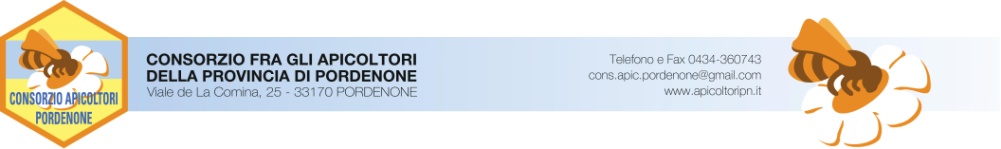 DICHIARAZIONE SPOSTAMENTO ALVEARI PER NOMADISMO 2019
La dichiarazione deve pervenire in segreteria in anticipo rispetto alla data di spostamento
N°. APIARIO DI PARTENZA: ______  N°. APIARIO DI DESTINAZIONE: ______ N°. APIARIO DI PARTENZA: ______ N°. APIARIO DI DESTINAZIONE: ______ Data ________________________									         Firma _____________________________________Prot.DataCognome e Nome:Codice Apicoltore:Data spostamento: ___/____/_________    -   numero alveari spostati:  ______IndirizzoComuneCoordinate latitudineCoordinate longitudineIndirizzoComuneCoordinate latitudineCoordinate longitudineData spostamento: ___/____/_________    -   numero alveari spostati:  ______IndirizzoComuneCoordinate latitudineCoordinate longitudineIndirizzoComuneCoordinate latitudineCoordinate longitudine